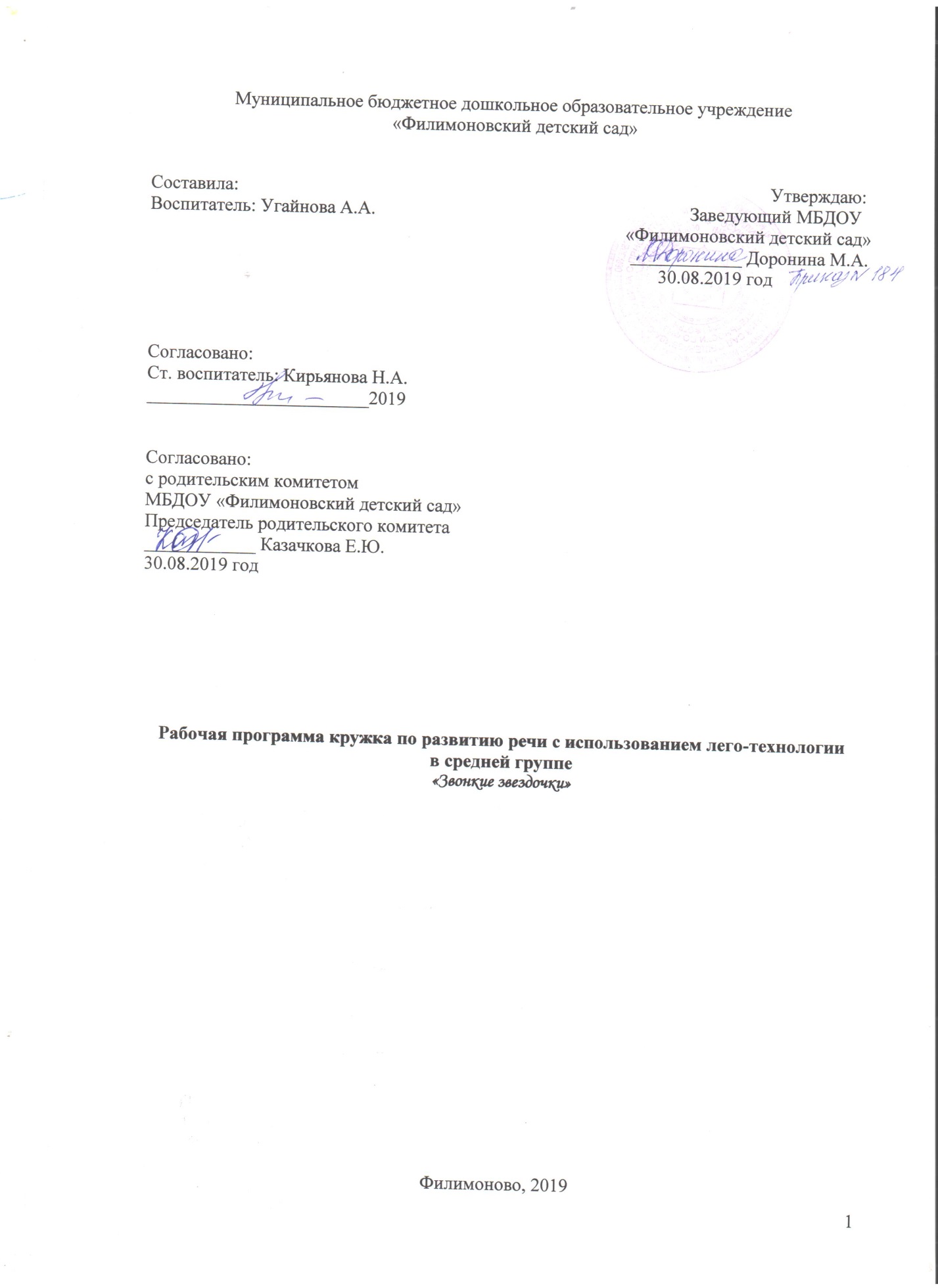 ОглавлениеI. Целевой разделПояснительная записка       В средней группе закладываются основы полноценного овладения детьми грамотой. Впервые для дошкольника речь из средства общения превращается в объект познания (изучения) и анализа, когда смысловая её сторона «отделяется» от формальной, на которой и концентрируется внимание детей.Именно в возрасте 4 -5 лет,  у ребёнка резко возрастает интерес к звуковому оформлению слов.  В отечественной и зарубежной литературе описан факт "языковой одаренности" детей 4-5 лет. Этот возраст - время особой восприимчивости дошкольника к звуковой стороне речи, что нельзя не учитывать при обучении грамоте.В среднем дошкольном возрасте дети  получают знания об основных законах речи:1. речь состоит из слов;2. слов много, и они называют предметы, их признаки действия;3. слова имеют протяженность (длинные, короткие);4. они звучат (состоят из звуков);5. слово линейно (звуки идут друг за другом);6. из слов можно составлять предложения;7. звуки в словах произносятся по- разному (одни тянутся, другие произносятся   коротко).Значение терминов – слово – и – звук – раскрывается для детей в различных упражнениях и дидактических играх, без прямого объяснения.Также у детей 4-5 лет  совершенствуется моторика рук,  развивается образное мышление,  совершенствуются конструкторские навыки.  Из всеобщей  любви  детей к конструкторам Лего и  пробуждающимся интересом к грамоте, родилась идея создания кружка, объединяющего речевое развитие детей и технологию Лего – конструирования. Звук и слова – пока для ребенка являются абстрактным понятием, с помощью кубиков  Лего  можно визуализировать и конкретизировать  эти понятия. Например – используем  синий  кубик для обозначения твердых согласных, а зеленые кубики для обозначения мягких согласных; кубик для обозначения коротких  слов, кирпичик для обозначения длинных слов.Цели и задачи реализации Программы  Цель   работы: развитие речевой деятельности детей посредством лего-конструирования. Задачи:  - научить ребёнка применять лего-конструктор в свободной игровой деятельности; - развивать мелкую моторику пальцев рук; - способствовать развитию грамотной речи детей. - с помощью лего-конструктора  помочь детям познакомиться со звуковым оформлением слов.- развивать артикуляционный аппарат детей, отрабатывать произношение сонорных, шипящих и свистящих звуков - учить детей называть слова с заданным звуком, выделять и называть первый звук в слове, подбирать слова с определенным звуком и различать на слух твердые и мягкие    согласные (без употребления самих терминов);- учить их правильно понимать и употреблять термины «слово», «звук»; сравнивать слова по их протяженности; интонационно выделять в слове определенный звук (сначала первый звук в слове, а потом - любой )Принципы и подходы к формированию Программы  При формировании Программы были учтены  следующие  принципы:  - от простого к сложному;- учёт индивидуальных возможностей детей в освоении коммуникативных и конструктивных навыков;- активности и созидательности  - использование эффективных методов и целенаправленной деятельности, направленных на развитие творческих способностей детей;- комплексности решения задач - решение конструктивных задач в разных видах деятельности: игровой, познавательной, речевой;- результативности и гарантированности - реализация прав ребёнка на получение помощи и поддержки, гарантии положительного результата независимо от возраста и уровня развития детей.Значимые для разработки и реализации Программы характеристики, в том числе характеристики особенностей развития детей раннего и дошкольного возраста: состав групп воспитанниковВозраст от четырех до пяти лет – это средний дошкольный период. Он является очень важным этапом в жизни ребенка. Это период интенсивного развития и роста детского организма. На данном этапе существенно меняется характер ребенка, активно совершенствуются познавательные и коммуникативные способности. Существуют специфические возрастные особенности детей 4–5 лет по ФГОС, которые просто необходимо знать родителям, чтобы развитие и воспитание дошкольника было гармоничным. А это значит, что малыш по мере взросления всегда найдет общий язык со своими сверстниками.Физические возможности ребенка значительно возрастают: улучшается координация, движения становятся все более уверенными. При этом сохраняется постоянная необходимость движения. Активно развивается моторика, в целом средний дошкольник становится более ловким и быстрым по сравнению с младшими. Нужно отметить, что возрастные особенности детей 4–5 лет таковы, что физическую нагрузку нужно дозировать, чтобы она не была чрезмерной. Это связано с тем, что мышцы в данный период растут хоть и быстро, но неравномерно, поэтому ребенок быстро устает. Следовательно, малышам необходимо давать время для отдыха. Что касается темпов физического развития, то с 4 до 6 лет они существенно не меняются. В среднем ребенок подрастает за год на 5–7 см и набирает 1,5–2 кг веса. Происходят рост и развитие всех органов и систем детского организма.Психическое развитие ребенка в возрасте 4–5 лет быстро развиваются различные психические процессы: память, внимание, восприятие и другие. Важной особенностью является то, что они становятся более осознанными, произвольными: развиваются волевые качества, которые в дальнейшем обязательно пригодятся. 5 вещей, из-за которых вы не должны испытывать чувства стыда. Типом мышления, характерным для ребенка сейчас, является наглядно-образное. Это значит, что в основном действия детей носят практический, опытный характер. Для них очень важна наглядность. Однако по мере взросления мышление становится обобщенным и к старшему дошкольному возрасту постепенно переходит в словесно-логическое. Значительно увеличивается объем памяти: он уже способен запомнить небольшое стихотворение или поручение взрослого. Повышаются произвольность и устойчивость внимания: дошкольники могут в течение непродолжительного времени (15–20 минут) сосредоточенно заниматься каким-либо видом деятельности. Учитывая вышеперечисленные возрастные особенности детей 4–5 лет, воспитатели дошкольных учреждений создают условия для продуктивной работы и гармоничного развития ребенка.Роль игры: Игровая деятельность по-прежнему остается основной для малыша, однако она существенно усложняется по сравнению с ранним возрастом. Число детей, участвующих в общении, возрастает. Появляются тематические ролевые игры. Возрастные особенности детей 4–5 лет таковы, что они больше склонны общаться с ровесниками своего пола. Девочки больше любят семейные и бытовые темы (дочки-матери, магазин). Мальчики предпочитают играть в моряков, военных, рыцарей. На этом этапе дети начинают устраивать первые соревнования, стремятся добиться успеха.Творческие способности: Средние дошкольники с удовольствием осваивают различные виды творческой деятельности. Ребенку нравится заниматься сюжетной лепкой, аппликацией. Одной из основных становится изобразительная деятельность. Возрастные особенности детей 4–5 лет по ФГОС предполагают, что на этом этапе дошкольник уже овладевает мелкой моторикой, что позволяет рисовать подробно и уделять больше внимания деталям. Рисунок становится одним из средств творческого самовыражения. Средний дошкольник может сочинить небольшую сказку или песенку, понимает, что такое рифмы, и пользуется ими. Яркая фантазия и богатое воображение позволяют создавать целые вселенные в голове или на чистом листе бумаги, где ребенок может выбрать для себя любую роль. 	Развитие речи: В течение среднего дошкольного периода происходит активное развитие речевых способностей. Значительно улучшается звукопроизношение, активно растет словарный запас, достигая примерно двух тысяч слов и больше. Речевые возрастные особенности детей 4–5 лет позволяют более четко выражать свои мысли и полноценно общаться с ровесниками. Ребенок уже способен охарактеризовать тот или иной объект, описать свои эмоции, пересказать небольшой художественный текст, ответить на вопросы взрослого. На данном этапе развития дети овладевают грамматическим строем языка: понимают и правильно используют предлоги, учатся строить сложные предложения и так далее. Развивается связная речь. Общение со сверстниками и взрослыми В среднем дошкольном возрасте первостепенную важность приобретают контакты со сверстниками. Если раньше ребенку было достаточно игрушек и общения с родителями, то теперь ему необходимо взаимодействие с другими детьми. Наблюдается повышенная потребность в признании и уважении со стороны ровесников. Общение, как правило, тесно связано с другими видами деятельности (игрой, совместным трудом). Появляются первые друзья, с которыми ребенок общается охотнее всего.  В группе детей начинают возникать конкуренция и первые лидеры. Общение с ровесниками носит, как правило, ситуативный характер. Взаимодействие со взрослыми, напротив, выходит за рамки конкретной ситуации и становится более отвлеченным. Ребенок расценивает родителей как неисчерпаемый и авторитетный источник новых сведений, поэтому задает им множество разнообразных вопросов. Именно в этот период дошкольники испытывают особенную потребность в поощрении и обижаются на замечания и на то, если их старания остаются незамеченными. Порой взрослые члены семьи не замечают эти возрастные особенности детей 4–5 лет.Эмоциональные особенности :В этом возрасте происходит значительное развитие сферы эмоций. Это пора первых симпатий и привязанностей, более глубоких и осмысленных чувств. Ребенок может понять душевное состояние близкого ему взрослого, учится сопереживать. Дети очень эмоционально относятся как к похвале, так и к замечаниям, становятся очень чувствительными и ранимыми. К 5 годам ребенка начинают интересовать вопросы пола и своей гендерной принадлежности. Как уже упоминалось, одной из отличительных особенностей данного возраста является яркая фантазия, воображение. Нужно учитывать, что это может породить самые разные страхи. Ребенок может бояться сказочного персонажа или воображаемых чудовищ. Родителям не нужно слишком волноваться: это не проблема, а лишь возрастные особенности детей 4–5 лет. Психология знает много способов борьбы с такими страхами, но важно помнить, что это всего лишь временные трудности, которые сами уйдут со временем, если родители не будут акцентировать на них внимание или использовать против ребенка в воспитательных целях. Обучение детей 4–5 лет Сотрудники дошкольных учреждений при обучении учитывают психологические и возрастные особенности детей 4–5 лет. По программе «От рождения до школы», используемой в настоящее время, акцент делается на становлении и всестороннем развитии личности. При этом с детьми проводятся тематические занятия, на которых объясняются правила поведения в коллективе, дома и в общественных местах, основы безопасности, развивается речь, совершенствуются гигиенические навыки и так далее. При этом учебный процесс строится на игре. Педагоги знакомят ребенка с новыми понятиями и правилами через доступный и привлекательный для него вид деятельности, принимая во внимание возрастные особенности детей 4–5 лет. В этом возрасте необходимо расширять кругозор ребенка и его знания об окружающем мире.Воспитание:  Говоря о воспитании детей этого возраста, нужно помнить, что на данном этапе существенно меняется характер. Кризис трех лет благополучно проходит, и ребенок становится гораздо более послушным и покладистым, чем раньше. Именно в это время детям необходимо полноценное общение с родителями. Главная функция взрослых сейчас – объяснить как можно подробнее и показать на личном примере. Ребенок впитывает все как губка, с любознательностью первооткрывателя тянется к новым знаниям. Родители должны внимательно выслушивать многочисленные вопросы и отвечать на них, ведь в семье дети черпают первые знания об окружающем мире и своем месте в нем. Именно теперь необходимо закладывать нравственные качества, развивать в ребенке доброту, вежливость, отзывчивость, ответственность, любовь к труду. На этом этапе у ребенка появляются первые друзья, поэтому очень важно научить общаться со сверстниками: уступать, отстаивать свои интересы, делиться.. Учитывая возрастные особенности детей дошкольного возраста, механизм реализации материалов по Лего - конструирование состоит из двух основных этапов: предварительного или ориентировочного, и исполнительного. На первом этапе ребёнок анализирует поделку, которую ему предстоит сконструировать, выявляет условия достижения цели, планирует последовательность работы над ней, подбирает необходимые детали, и определяет практические умения, навыки, с помощью которых цель будет достигнута.  На втором этапе ребёнок приступает к непосредственному созданию поделки. При этом он учится подчинять своё поведение поставленной перед ним задаче. Конечным результатом работы должна быть не только созданная поделка, но и формирование у ребёнка определённого уровня умственных действий, конкретных практических навыков и приёмов работы, умений как неотъемлемой стороны трудовой деятельности. И, конечно, обязательна игра.Для детей возрастной группы от 4 до 5 лет применимы три основных вида конструирования: 
− по образцу 
− по условиям 
− по замыслу 
Конструирование по образцу — когда есть готовая модель того, что нужно построить (например, изображение или схема). При конструировании по условиям — образца нет, задаются только условия, которым постройка должна соответствовать (например, домик для собачки должен быть маленьким, а для лошадки — большим). Конструирование по замыслу предполагает, что ребенок сам, без каких-либо внешних ограничений, создаст образ будущего сооружения и воплотит его в материале, который имеется в его распоряжении. Этот тип конструирования лучше остальных развивает творческие способности. 1.2. Планируемые результаты освоения Программы - конкретизация требований Стандарта к целевым ориентирам - развита мелкая моторика; - увеличился словарный запас. - дети правильно и быстро ориентируются в пространстве. - развита способность сосредоточиться. - дети овладели умением мысленно разделить предмет на составные части и собрать из частей целое. - дети научились общаться друг с другом, устраивать совместные игры. - дети уважают свой и чужой труд. - дети учатся воображать, фантазировать, творчески мыслить. - продолжает развиваться связная речь; - развивается фонематическая сторона речи;- ребенок может произнести заданный звук изолированно.- ребенок может определить и назвать первый звук в слове. 
Показатели развития фонематического слухаРебенок к концу  учебного  года должен уметь: правильно произносить все звуки родного языка изолированно, в словах, во фразовой речи (если не произносит какие-либо звуки, необходимо обратиться к логопеду); различать короткие и длинные слова, похожие и непохожие, звонкие, громкие и тихие; дифференцировать твердые и мягкие согласные, называть их изолированно; определять и называть первый звук в слове (без призвука гласного); произвольно регулировать темп, силу голоса, речевое дыхание; рисовать прямые вертикальные и горизонтальные линии, округлые линии, штриховать несложные предметы; выполнять упражнения для пальцев и кистей рук.II. Содержательный раздел2.1. Описание образовательной деятельности, с учетом используемых вариативных примерных основных образовательных программ дошкольного образования иметодических пособий, обеспечивающих реализацию данного содержанияПрограмма рассчитана на один год. Занятия проводятся во вторую половину дня один раз в неделю - пятницу  в 15.30 мин,  продолжительностью 20 мин.    Состав группы – одновозрастной  (4-5 лет).  Формы работы: групповые и индивидуальные.В начале учебного года  (сентябре)    и в конце учебного года  (мае) с детьми проводится диагностика знаний по программе.Диагностика  по  Н. Верещагиной (образовательная область  «Речевое развитие», «Художественно-эстетическое развитие» (конструирование)).2.2. Описание вариативных форм, способов, методов и средств реализации Программы с учетом возрастных и индивидуальных особенностей воспитанников, специфики их образовательных потребностей и интересовСодержание программы обеспечивает развитие личности, мотивации и способностей детей в различных видах деятельности и охватывать следующие образовательные области:1. «Социально-коммуникативное развитие».2. «Познавательное развитие».3. «Речевое развитие».4. «Художественно-эстетическое развитие».5. «Физическое развитие».Формы организации работыКонструирование выполняется в форме проектной деятельности, может быть индивидуальной, парной и групповой.1.Конструирование по образцу - прямая передача готовых знаний, способов действия основанная на подражании. Детям дается образец постройки и способы воспроизведения.2.Конструирование по модели. Детям дается модель, но не даются способы решения. Конструирование по модели это усложненная разновидность конструирования по образцу.3.Конструирование по условиям - образца нет, схемы тоже нет и нет и способов возведения. Определяем только условия, которым должна соответствовать постройка, ее практическое значение. Конструирование по условиям способствует развитию творческого конструирования.4.Конструирование по схемам. В результате такого обучения - формируются мышление и познавательные способности.5.Конструирование по замыслу. Большая возможность для развертывания творчества ипроявления самостоятельности. Дети сами решают, что и как будут конструировать. Данная форма не средство обучения детей созданию замыслов, а форма деятельности позволяющая самостоятельно и творчески использовать знания и умения полученные заранее.При конструировании по условиям - образца нет, задаются только условия, которым постройка должна соответствовать.Конструирование по замыслу предполагает, что ребенок сам, создает образ будущего сооружения и воплотит его. Этот тип конструирования лучше других развивает творческие способности.На занятии дошкольники проходят 4 этапа усвоения программы:восприятие, - мышление, - действие, - результат. По окончании каждого занятия ребенок видит результат своей работы.Отличительной особенностью конструирования является самостоятельность и творчество. Как правило, конструирование завершается игровой деятельностью. Дети постройки используют в сюжетно-ролевых играх, в играх - театрализациях, используют в дидактических играх и упражнениях, при подготовке к обучению в школе.Практический - Использование детьми на практике полученных знаний и увиденных приемов работы.Словесный. Краткое описание и объяснение действий, сопровождение и демонстрация образцов, разных вариантов моделей; беседа, рассказ.Проблемный . Постановка проблемы и поиск решения. Творческое использование готовых заданий (предметов), самостоятельное их преобразование.Игровой. Использование сюжета игр для организации детской деятельности, персонажей для обыгрывания сюжета.Частично-поисковый. Решение проблемных задач с помощью педагога. Выполнение вариативных заданий2.3. Особенности образовательной деятельности разных видов и культурных практик   Основной единицей образовательного процесса выступает образовательная ситуация, то есть такая форма совместной деятельности педагога и детей, которая планируется и целенаправленно организуется педагогом с целью решения определенных задач развития, воспитания и обучения. Образовательная ситуация протекает в конкретный временной период образовательной деятельности. Особенностью образовательной ситуации является появление образовательного результата (продукта) в ходе специально организованного взаимодействия воспитателя и ребенка. Воспитатель создает разнообразные образовательные ситуации, побуждающие детей применять свои знания и умения, активно искать новые пути решения возникшей в ситуации задачи, проявлять эмоциональную отзывчивость и творчество. Организованные воспитателем образовательные ситуации ставят детей перед необходимостью понять, принять и разрешить поставленную задачу. Активно используются игровые приемы, разнообразные виды наглядности, в том числе схемы, предметные и условно-графические модели.  В культурных практиках воспитателем создается атмосфера свободы выбора, творческого обмена и самовыражения, сотрудничества взрослого и детей. Организация культурных практик носит преимущественно подгрупповой характер.Совместная игра воспитателя и детей (сюжетно-ролевая, режиссерская, игра-драматизация, строительно-конструктивные игры) направлена на обогащение содержания творческих игр, освоение детьми игровых умений, необходимых для организации самостоятельной игры.2.4. Способы и направления поддержки детской инициативы  Педагог развивает  активный интерес детей к окружающему миру, стремление к получению новых знаний и умений;·        создает  разнообразные условия и ситуации, побуждающие детей к активному применению знаний, умений, способов деятельности в личном опыте;·        постоянно расширяет  область задач, которые дети решают самостоятельно. Постепенно выдвигает  перед детьми более сложные задачи, требующие сообразительности, творчества, поиска новых подходов, поощрять детскую инициативу;·        тренирует  волю детей, поддерживает  желание преодолевать трудности, доводить начатое дело до конца;·        ориентирует  дошкольников на получение хорошего результата.·        своевременно обращает  особое внимание на детей, постоянно проявляющих небрежность, торопливость, равнодушие к результату, склонных не завершать работу; «Дозирует» помощь детям. Если ситуация подобна той, в которой ребенок действовал раньше, но его сдерживает новизна обстановки, достаточно просто намекнуть, посоветовать вспомнить, как он действовал в аналогичном случае.·        поддерживает  у детей чувство гордости и радости от успешных самостоятельных действий, подчеркивает  рост возможностей и достижений каждого ребенка, побуждать к проявлению инициативы и творчества.Формы взаимодействия с семьями воспитанниковРабота с семьей является одним из приоритетных направлений деятельности педагога. В основу совместной деятельности с семьями положены следующие принципы:
-родители и педагоги являются партнерами в воспитании и обучении детей;
-единое понимание педагогами и родителями целей и задач воспитания и обучения детей;
-помощь ребенку, уважение и доверие ему как со стороны педагогов, так и со стороны родителей;
-максимальное использование воспитательного потенциала в совместной работе с детьми;
-постоянный анализ процесса взаимодействия семьи и дошкольного учреждения.Взаимоотношения с родителями строятся на основе добровольности, демократичности, личной заинтересованности. Формы и виды взаимодействия с родителями: приглашение на презентации технических изделий, мастер-классы, развлечения, подготовка фото-видеоотчетов создания приборов, моделей в как в детском саду, так и дома, оформление буклетов, консультаций , обмен опытом семейного моделирования через интернет ресурсы. Привлечение родителей к совместному конструктивно-модельному творчеству повышает мотивацию и интерес детей.III. Организационный раздел.3.1. Описание материально-технического обеспечения образовательной программы  
1. Группа укомплектованная  необходимым инвентарем.
2. Ковер.
3. Подборка специальной литературы.
4. Шкафы, ящики; столы.
5. Магнитная доска.
6.Наборы лего - конструкторов.9.Схемы построек лего - моделей.10.Мелкие игрушки для обыгрывания.3.3. Распорядок и/или режим дня.3.4. План образовательной деятельности с детьми среднего дошкольного возраста  .Перспективный план кружковой работы в средней группе	Методическая литература кружка «Lego - конструирование»:Фешина Е.В.  Лего – конструирование в детском саду. – М.: ТЦ Сфера, 2012.Лего-конструирование в детском саду. Методическое пособие / сост. В.Н. Мамрова – Челябинск, 2014.Селезнева Г.А. Сборник материалов «Игры» для руководителей Центров развивающих игр (Леготека). М., 2007.Старцева О.Ю. Занятия по конструированию с детьми 3-7 лет. М. 2010.Зворыгина, Е. Особенности воображения детей в игре с образными фигурками и конструктивным материалом / Е. Зворыгина, Л. Яворончук // Дошкольное воспитание. 2007. - № 1.Емельянова, И.Е., Максаева  Ю.А. Развитие одарённости детей дошкольного возраста средствами лего-конструирования и компьютерно-игровых комплексов. – Челябинск: ООО «РЕКПОЛ», 20113.5. Особенности организации развивающей предметно-пространственной среды  Развивающая предметно-пространственная среда группы выстроена в соответствии с требованиями  ФГОС ДО и соответствует  возрасту воспитанников.Разделы программы  СодержаниеСтр  I. Целевой раздел1.1. Пояснительная записка  31.1.1. Цели и задачи реализации Программы  31.1.2. Принципы и подходы к формированию Программы  41.1.3. Значимые для разработки и реализации Программы характеристики, в том числе характеристики особенностей развития детей раннего и дошкольного возраста: состав групп воспитанников4 – 71.2. Планируемые результаты освоения Программы - конкретизация требований Стандарта к целевым ориентирам7II. Содержательный раздел2.1. Описание образовательной деятельности, с учетом используемых вариативных примерных основных образовательных программ дошкольного образования иметодических пособий, обеспечивающих реализацию данного содержания:82.2. Описание вариативных форм, способов, методов и средств реализации Программы с учетом возрастных и индивидуальных особенностей воспитанников, специфики их образовательных потребностей и интересов8 - 92.3. Особенности образовательной деятельности разных видов и культурных практик9 - 102.4. Способы и направления поддержки детской инициативы  11III. Организационныйраздел3.1. Описание материально-технического обеспечения образовательной программы  123.2. Распорядок и/или режим дня  12 - 133.3. План образовательной деятельности с детьми старшего дошкольного возраста  13 - 22месяцкол-во в неделюкол-во в месяцСентябрь12Октябрь14Ноябрь15Декабрь14Январь14Февраль14Март14Апрель14Май13Итого в год34 занятияФормы организации образовательной деятельности:Примерные формы работы:Проектная деятельностьПроблемная ситуацияСовместное рассматривание и обсуждение моделей и схемГрафические упражнения со схемами (раскрашивание, дорисовывание)Спонтанные ЛЕГО – игры, ЛЕГО – фантазированиеКонструкторская играСоздание ЛЕГО выставок и коллекцийФотосессия процесса создания моделей из ЛЕГООбыгрывание построек и ролевая играДидактическая играЧтение и заучивание стихотворенийСитуативная беседаЛексико-грамматические упражненияПальчиковая играЛЕГО – спонтанные игры с рассматриванием, ощупыванием деталейКонструирование по пошаговому образцу  педагога по ЛуссКонструирование по простой полной схемеКонструирование  по сложной полной схеме по КомаровойКонструирование по замыслуКонструирование по условиюКонструирование по пошаговому фотоКонструирование по аксонометрическим (фабричным) инструкциямКонструкторские игры и упражненияКоллективное конструированиеГрафические упражнения (зарисовка, раскрашивание, дорисовывание схем) по ЛуссЗаучивание ЛЕГО – словаря и стиховСюжетно-ролевые игры по программеДидактические познавательные и речевые игровые упражненияЧтение программной художественной литературы в рамках проектовРежимные  процессы4 – 5 летПриём детей,утренняя гимнастика (сочетание воздушной ванны с физическими упражнениями   3– 5 мин образовательная деятельность,  осуществляемая   в ходе режимных моментов7.30 – 8.30Подготовка к завтраку, завтрак8.30 – 8.45Самостоятельная деятельность8.45 – 9.00Организованная       образовательная деятельность(по подгруппам)9.00 – 9.20 10.00 – 10.20 9.00 – 9.20 10.00 – 10.20Второй завтрак10.20 – 10.25 Подготовка к прогулке,прогулка10.25 – 12.10 Возвращение с прогулки,самостоятельная деятельность12.10 -12.30Подготовка к обеду, обед12.30 – 13.00 Подготовка ко сну,  дневной   сон13.00 – 15.00Постепенный подъём,воздушные, водные процедуры15.00 – 15.25 Подготовка к полднику,полдник15.25 –15.50Игры , самостоятельнаядеятельность детей15.50–16.15 Организованнаяобразовательная деятельность16.15 – 16.30 Чтение художественной    литературы16.30 –16.40 Подготовка к прогулке,прогулка16.40 - 18.00 Уход детей домой	18.00Прогулка дома	19.00 – 19.20Лёгкий ужин дома	19.20 – 20.10Спокойные игры,гигиенические процедуры20.10 – 20.40Подготовка ко сну, ночной сон20.40 – 6.30 ( 7.30)названиезадачизадачисодержаниесодержаниеСентябрьСентябрьСентябрьСентябрьСентябрь1-2Диагностика детейДиагностика детейДиагностика детейДиагностика детейДиагностика детей3Весёлый язычокВесёлый язычокПодготовить артикуляционный аппарат к произношению звуковУчить выполнять арт. гимнастику перед зеркаломУчить отыскивать детали лего по заданному признаку (цвет)Подготовить артикуляционный аппарат к произношению звуковУчить выполнять арт. гимнастику перед зеркаломУчить отыскивать детали лего по заданному признаку (цвет)1.Рассказ воспитателя «Весёлый язычок»2. Упражнения «Улыбка», «Заборчик», «Полакаем молоко»3.Для чего нам язычок4. Игра «Какого цвета овощи»  - дети называют овощи, их цвет, среди разнообразных деталей  Лего подбирают  подходящие по цвету к названному овощу.4Знакомство с многообразием слов, моделированиемЗнакомство с многообразием слов, моделированиемДать представление о многообразии слов, учить понимать термин «слово», что слова бывают разныеЗакреплять навыки правильного произношения звуков в словах.Учить подбирать к коротким словам кубики лего, к длинным словам – кирпичики лего. Формировать интерес к речевой деятельности, самостоятельностьДать представление о многообразии слов, учить понимать термин «слово», что слова бывают разныеЗакреплять навыки правильного произношения звуков в словах.Учить подбирать к коротким словам кубики лего, к длинным словам – кирпичики лего. Формировать интерес к речевой деятельности, самостоятельность1.П/и «Назови своё имя»2.Игровое упражнение «Подбери  правильно» - учить подбирать  деталь лего, соотносить цвет делали с цветом и размером контура детали.3.Игра с мячом «Детский мир» - называние игрушек.4.Знакомство с моделированием – донести до детей мысль, что слова бывают разными  - короткими и длинными.5.упражнение «Раскрась  башню из лего»ОктябрьОктябрьОктябрьОктябрьОктябрь1Знакомство с многообразием слов, моделированием, нахождение различий в двух похожих рисунках Знакомство с многообразием слов, моделированием, нахождение различий в двух похожих рисунках Учить понимать и правильно употреблять термин «слово». Учить моделировать слово в виде прямоугольника. Знакомить с разнообразием слов, понимать что слова обозначают не только предметы, но и признаки и их действия.Учить находить различия в двух похожих рисунках. Учить стоить башню из лего по схеме.Учить понимать и правильно употреблять термин «слово». Учить моделировать слово в виде прямоугольника. Знакомить с разнообразием слов, понимать что слова обозначают не только предметы, но и признаки и их действия.Учить находить различия в двух похожих рисунках. Учить стоить башню из лего по схеме.1.Игровое упражнение «Назови правильно»2.Расскажем о кошке – конструирование кошки из деталей лего.3.Игровое упражнение « Кто внимательный»4.Пальчиковая гимнастика «Дни недели»2Слова- друзья, рисование иголок ежикамСлова- друзья, рисование иголок ежикамПродолжать знакомить с многообразием слов. Познакомить с тем, что слова могут звучать похоже. Продолжать знакомить с моделированием - слово обозначается в виде прямоугольника. Учить рисовать короткие линии (иголки ежикам). Учить подбирать кубики для обозначения коротких слов, кирпичики для обозначения длинных слов.Продолжать знакомить с многообразием слов. Познакомить с тем, что слова могут звучать похоже. Продолжать знакомить с моделированием - слово обозначается в виде прямоугольника. Учить рисовать короткие линии (иголки ежикам). Учить подбирать кубики для обозначения коротких слов, кирпичики для обозначения длинных слов.1.Научим Лего человечка произносить разные слова2.Игра «Как звучит слово»3.Игра «В кругу с мячом»4.Дорисуй иголки ёжикам5. Отобрази зеркально – учить выкладывать детали лего в зеркальном отражении согласно схеме.3Слова- друзья (продолжение)Рисование солнышкаСлова- друзья (продолжение)Рисование солнышкаПродолжать учить детей подбирать слова – друзья к заданным словам;Учить сравнивать слова по звучанию (громкие, звонкие, тихие). Учить внимательно слушать стихотворение, подбирать слова не просто близкие по звучанию, но и подходящие по смыслу. Учить рисовать округлые и прямые линии (солнце).Продолжать учить детей подбирать слова – друзья к заданным словам;Учить сравнивать слова по звучанию (громкие, звонкие, тихие). Учить внимательно слушать стихотворение, подбирать слова не просто близкие по звучанию, но и подходящие по смыслу. Учить рисовать округлые и прямые линии (солнце).1.У нас в гостях Саша и Маша (фигурки лего)2.Игровое упражнение «Соединим правильно» - закрепляем умение узнавать лего детали3.Игровое упражнение «Найдём ошибки»4.Игровое упражнение «Кто в домике живёт» - учимся строить простые домики из лего.5.Нарисуем солнышко в тетради4Короткие и длинные словаКороткие и длинные словаПознакомить с протяженностью слов и делением их на частиЗакрепить представление о словах, словах- друзьяхУчить слушать воспитателя и выполнять задание, развивать мелкую моторикуПознакомить с протяженностью слов и делением их на частиЗакрепить представление о словах, словах- друзьяхУчить слушать воспитателя и выполнять задание, развивать мелкую моторику1.У нас в гостях кот, петушок и лиса2.Упражнение «Прошагаем слова»3.Отгадай загадки4.Игровое упражнение «Загадки и отгадки»5. «Найди детали свой дом» - выкладывание деталей по нарисованному контуру.НоябрьНоябрьНоябрьНоябрьНоябрь1Короткие и длинные слова (продолжение)Короткие и длинные слова (продолжение)Продолжать знакомить с протяженностью слов и делением их на частиУчить сравнивать короткие и длинные словаУчить самостоятельно находить сходные и разные по звучанию словаПродолжать знакомить с протяженностью слов и делением их на частиУчить сравнивать короткие и длинные словаУчить самостоятельно находить сходные и разные по звучанию слова1.У нас в гостях Саша и Маша.2.Игра «Подарим Саше и Маше слова» - закрепление знания обобщающих слов.3.Физкультминутка «Игра с пальчиками»4. Игра – упражнение «Звуковые часы»2Каждое слово состоит из звуковКаждое слово состоит из звуковПоказать, что слова звучат потому, что они состоят из звуков, что звуки в слове разныеУчить узнавать слова, в которых не хватает одного звука, последнего или первогоУчить интонационно, выделять звуки в словахПоказать, что слова звучат потому, что они состоят из звуков, что звуки в слове разныеУчить узнавать слова, в которых не хватает одного звука, последнего или первогоУчить интонационно, выделять звуки в словах1.Знакомство с понятием «звук»2.Игра «Доскажи звук»3.Арт. гимнастика4.Упражнение в тетради «Раскрась картинку» Раскраски  Lego Duplo.5. Строим самолетик из лего. Учимся работать со схемой постройки.3Такие разные звукиТакие разные звукиПродолжать учить детей узнавать слова, в которых не хватает одного звука, первого или последнегоЗнакомить со звуками а, о, у, и.Продолжать учить детей узнавать слова, в которых не хватает одного звука, первого или последнегоЗнакомить со звуками а, о, у, и.1.Упражнение «Помоги Кошечке прочитать письмо»2.Сказка про Весёлого Язычка3.Игра «Угадай звуки- песенки»4.Раскрась картинку со звуком А5. Моделирование из Лего игрушки , рассказ о своей поделке.4Гласные звуки - песенкиГласные звуки - песенкиУчить узнавать звуки а, о, у, и в словахУчить правильно произносить гласные звуки изолированно и в словах, интонационно их выделятьРазвивать мелкую моторикуУчить узнавать звуки а, о, у, и в словахУчить правильно произносить гласные звуки изолированно и в словах, интонационно их выделятьРазвивать мелкую моторикуЗвуки- песенкиИгра «Узнай звук»Арт.гимнастикаРаскрась картинку со звуком УСтроим лесенку из лего – отрабатываем разные способы крепления деталей.5Первые звукиПервые звукиРассказать детям, какие бывают первые звуки в словеУчить интонационно выделять первый звук в словеУчить сравнивать слова по протяженностиРассказать детям, какие бывают первые звуки в словеУчить интонационно выделять первый звук в словеУчить сравнивать слова по протяженности1.Игра «Будь внимательным»2.Игра «Назови игрушку»3.Упражнение на сравнение слов по протяжённости4. Строим зоопарк  «Зоопарк» - коллективная работа детей с Лего дупло.ДекабрьДекабрьДекабрьДекабрьДекабрь1Звук [с]- свиститЗвук [с]- свиститПознакомить со звуком с, учить интонационно его выделять в словах и изолированноВоспитывать речевое внимание, фонематический слухПознакомить со звуком с, учить интонационно его выделять в словах и изолированноВоспитывать речевое внимание, фонематический слух1.Упражнение «Накачаем машину насосом»2.Физминутка «Лего»3. Игра «Найди звук с» 4.Игра «Магазин»5.упражняемся в произношении слов со звуком с (стихи, чистоговорки)2Звуки [c] и [cь] (песенки большого и маленького насоса)Звуки [c] и [cь] (песенки большого и маленького насоса)Познакомить детей с твердыми и мягкими согласными.  Вводим обозначение твердого и мягкого произношения .Мягкое произношение обозначаем зеленой деталью лего, твердое – синей деталью.Учить различать и произносить изолированно звуки «С-СЬ» в игровых упражнениях («песенки большого и маленького насоса»). Учить интонационно выделять звуки «С-СЬ» в словах, во фразовой .речи.Познакомить детей с твердыми и мягкими согласными.  Вводим обозначение твердого и мягкого произношения .Мягкое произношение обозначаем зеленой деталью лего, твердое – синей деталью.Учить различать и произносить изолированно звуки «С-СЬ» в игровых упражнениях («песенки большого и маленького насоса»). Учить интонационно выделять звуки «С-СЬ» в словах, во фразовой .речи.1.Игровое упражнение «Песенка насоса»2.Упражнение на различение звуков «с-сь», интонационное выделение этих звуков в словах3.Игра «Будь внимательным»4.Игра «Назови слова»3Звук [з] - звенит (песенка комара)Звук [з] - звенит (песенка комара)Продолжать учить узнавать звук «с» в словахПознакомить со звуком «з» (песенкой комара)Учить правильно произносить звук «З» изолированно и в словахВоспитывать умение внимательно слушать и выполнять заданияПродолжать учить узнавать звук «с» в словахПознакомить со звуком «з» (песенкой комара)Учить правильно произносить звук «З» изолированно и в словахВоспитывать умение внимательно слушать и выполнять задания1.Игра «Самолёт». Строим самолет из лего.2.Отрабатываем умение строить башни по схеме.3. Уточнение произношения звука «З», положение язычка, губ, зубов при произношении звука4.Шутки- скороговорки5.П/и «Коза рогатая.»4Звуки [з] и [зь](песенки большого и маленького комара)Звуки [з] и [зь](песенки большого и маленького комара)Познакомить с твердыми и мягкими согласными звуками «3-ЗЬ» («песенка большого комара», «песенка маленького комарика»). Учить четкому и ясному произношению звуков «3-ЗЬ». Продолжать знакомить с протяженностью слов (короткие и длинные). Учить интонационному выделению звуков «3-ЗЬ» в словах.Познакомить с твердыми и мягкими согласными звуками «3-ЗЬ» («песенка большого комара», «песенка маленького комарика»). Учить четкому и ясному произношению звуков «3-ЗЬ». Продолжать знакомить с протяженностью слов (короткие и длинные). Учить интонационному выделению звуков «3-ЗЬ» в словах.1.Игровое упражнение «Как поют комары»2 Игра «Будь внимательным»3. Физкультминутка «Зайке холодно сидеть»4. Игра «Назови слово со звуком «З»5. Игра- упражнение «Что забыл нарисовать художник»6. Игра-упражнение «Рассортируй детали лего правильно».ЯнварьЯнварьЯнварьЯнварьЯнварь1Эти разные, то такие похожие звуки [з ]и[с]Эти разные, то такие похожие звуки [з ]и[с]Продолжать учить различать твердые и мягкие согласные звуки «С-СЬ», «3-ЗЬ» в словах. Продолжать учить интонационно выделять звуки «С-СЬ», «3-ЗЬ» в фразовой речи. Учить называть первый звук в словах. Продолжать учить различать твердые и мягкие согласные звуки «С-СЬ», «3-ЗЬ» в словах. Продолжать учить интонационно выделять звуки «С-СЬ», «3-ЗЬ» в фразовой речи. Учить называть первый звук в словах. 1.Игровое упражнение «Помоги животным найти домик»2.Игра «Подскажи словечко»3.Шутки-чистоговорки с движением4.Игра «Кто внимательный»5. Строим домик для Маши и Саши. Рассказы детей о своем доме.2Звук «ц»Звук «ц»Учить различать и произносить твердый согласный звук «Ц» в словах, во фразовой речи. Учить дифференцировать в словах звуки «с» и «з». Учить различать и произносить твердый согласный звук «Ц» в словах, во фразовой речи. Учить дифференцировать в словах звуки «с» и «з». 1.Отгадай загадки2.Игра «Зоопарк». Строим зоопарк из лего дупло. Называем животных, которые живут в зоопарке.3.Игра - песня «Цыплята»4. Заучивание стих-я Г Сапгира3Цыплёнок ЦыпЦыплёнок ЦыпПродолжать знакомить со звуком «ц», учить выделять звук в произношенииУпражнять в правильном произношении звука «ц» в словах и фразах.Продолжать знакомить со звуком «ц», учить выделять звук в произношенииУпражнять в правильном произношении звука «ц» в словах и фразах.1.Рассказ «Цыплёнок Цып»2.Игра «Найди звук «ц»3.Чистоговорки4.Игра «Раскладываем картинки по звукам»5. Строим пирамидку для цыпленка.4Звук «ш» (песенка ветра)Звук «ш» (песенка ветра)Учить интонационно выделять твердый согласный звук «Ш» («песенку ветра») в словах. Учить четко и ясно произносить звуки.Развивать графические навыки (рисование воздушных шариков)Учить интонационно выделять твердый согласный звук «Ш» («песенку ветра») в словах. Учить четко и ясно произносить звуки.Развивать графические навыки (рисование воздушных шариков)1.Игра «Подскажи словечко»2 Игровое упражнение «Будь внимательным»3.Физкультминутка «Игра «Шарик»4.Рисуем шарики5. Заучиваем потешку про кошку. 6. Моделирование кошечки из лего.февральфевральфевральфевральфевраль1Этот жужжащий звук «ж»Этот жужжащий звук «ж»Учить четко и ясно произносить твердый согласный звук «Ж» («песенка жука») изолированно, всловах и во фразовой речи. Учить интонационно выделять звук «Ж» в словах. Учить четко и ясно произносить твердый согласный звук «Ж» («песенка жука») изолированно, всловах и во фразовой речи. Учить интонационно выделять звук «Ж» в словах. 1.Игра «Жуки прилетели»2.Упражнение на интонационное выделение в словах звука «ж»3.Игровое упражнение «Будь внимательным»4.Физкультминутка «Игра «Жуки»5.Заучивание стих-я И. Солдатенко6. Моделирование по замыслу детей. Отрабатываем умение строить уже знакомые модели.2Звуки «ш и ж»Звуки «ш и ж»Способствовать развитию фонематического слуха, различать согласные звуки «Ш-Ж» в словах. Продолжать знакомить с термином «звук». Развивать графические навыки (рисование дорожек). Развиваем моторные навыки – выкладывание дорожек разной длины.	Способствовать развитию фонематического слуха, различать согласные звуки «Ш-Ж» в словах. Продолжать знакомить с термином «звук». Развивать графические навыки (рисование дорожек). Развиваем моторные навыки – выкладывание дорожек разной длины.	1.Игровое упражнение «Помоги животным найти свой вагон». Строим вагончики для животных.2.Игра «Подскажи словечко»3.Физкультминутка про лего4. Повторяем стихи3Свистящий и шипящий звукиСвистящий и шипящий звукиУчить дифференцировать звуки «с» и «ш»Закреплять знания о протяженности словРазвивать фонематическое восприятие, фонематический слух, умение выделять заданный звук в словахУчить дифференцировать звуки «с» и «ш»Закреплять знания о протяженности словРазвивать фонематическое восприятие, фонематический слух, умение выделять заданный звук в словах1.Игра «Узнай звук»2.Шутки-читоговорки на дифференциацию звуков «с» и «ш»3.Упражнение «Назови игрушки». Моделирование игрушек из лего. Рассказ детей о своих поделках.4.Упражнение «Длинное - короткое слово»4. Подвижная игра «Кот и мыши».4Звенящий и жужжащий звукиЗвенящий и жужжащий звукиУчить дифференцировать звуки «з», и «ж»Развивать фонематическое восприятие, фонематический слух, умение выделять заданный звук в словахУчить дифференцировать звуки «з», и «ж»Развивать фонематическое восприятие, фонематический слух, умение выделять заданный звук в словах1.Вспомним песенку комара и жука2. Упражнение «Поставь правильно картинки»3.Игра «Комары и жуки»	4. Угощение для Маши. Игра с набором лего  Duplo Пиццерия.МартМартМартМартМарт1Этот чудо - звук (песенка паровозика)Этот чудо - звук (песенка паровозика)Познакомить со звуком «ч»Учить интонационно выделять согласный звук «Ч» в словах. Продолжать знакомить с термином «звук» и называть первый звук в слове. Учить отгадывать загадки, выделяя характерные признаки. Развивать внимание, наглядно-образное и логическое мышление.Познакомить со звуком «ч»Учить интонационно выделять согласный звук «Ч» в словах. Продолжать знакомить с термином «звук» и называть первый звук в слове. Учить отгадывать загадки, выделяя характерные признаки. Развивать внимание, наглядно-образное и логическое мышление.1.Игра «Загадки и отгадки»2.Игровое упражнение «Будь внимательным»3.Рассказ о паровозикеФизкультминутка «Часы»4. Угощение для друзей. Моделирование пирожных из наборов лего Duplo 5. Игра «Скажи ласково»2Звук «щ»Звук «щ»Учить интонационно выделять согласный звук «Щ» в словах. Учить определять и называть первый звук в словах. 
 Учить воспринимать стихотворение, развивать поэтический слух, подбирать слова, подходящие по смыслу. Развивать графические навыки (рисование щеток).Учить интонационно выделять согласный звук «Щ» в словах. Учить определять и называть первый звук в словах. 
 Учить воспринимать стихотворение, развивать поэтический слух, подбирать слова, подходящие по смыслу. Развивать графические навыки (рисование щеток).1.Игра «Подскажи словечко»2.Игровое упражнение «Соедини правильно»3.Физкультминутка «Игра с мячом «Назови скорее»4.Дорисуй щётки5.Заучивание стихотворения С.Михалкова «Два щенка»6. Моделирование из конструктора лего модели собачки.3Звуки «л и ль»Звуки «л и ль»Учить различать твердые и мягкие согласные звуки «Л-ЛЬ». Учить называть первый звук в словах.Развивать активную речь детей, отвечать на вопросы строчками из стихотворения.Развивать графические навыки (рисование неваляшки).Учить различать твердые и мягкие согласные звуки «Л-ЛЬ». Учить называть первый звук в словах.Развивать активную речь детей, отвечать на вопросы строчками из стихотворения.Развивать графические навыки (рисование неваляшки).1.Рисуем неваляшку2.Игра «Подскажи словечко»3.Физкультминутка «Мы немножко рисовали»4.Заучивание стихотворения А. Александровой «Спит тюлень…»5.Чистоговорки6. Моделирование из лего диванчика для неваляшки.4Кто у нас рычитКто у нас рычитЗакрепить умение выделять слова со звуками «л» и «ль»Познакомить с твердыми и мягкими согласными звуками «Р-РЬ» («песенки большого и маленько­го мотора»). Учить интонационно выделять звуки «Р-РЬ» в словах. Учить называть первый звук в словах.Закрепить умение выделять слова со звуками «л» и «ль»Познакомить с твердыми и мягкими согласными звуками «Р-РЬ» («песенки большого и маленько­го мотора»). Учить интонационно выделять звуки «Р-РЬ» в словах. Учить называть первый звук в словах.1.Игра «Будь внимательным.»2.Игровое упражнение «Как поёт мотор». Строим машины из лего, игра «Водители».3.Игра «Загадки и отгадки»4. Физкультминутка «Зарядка»5.Раскрась картинку. Раскраска Лего  DuploАпрельАпрельАпрельАпрельАпрель1Звуки «м и мь»Звуки «м и мь»Познакомить с твердыми и мягкими согласными звуками «М-МЬ». Учить интонационному выделению твердых и мягких согласных звуков звуков «М-МЬ» в словах. Продолжать знакомить с линейностью слов (короткие и длинные). Учить называть первый звук в словахРазвивать графические и моторные  навыки (выкладывание мордочки мишки из деталей лего)Познакомить с твердыми и мягкими согласными звуками «М-МЬ». Учить интонационному выделению твердых и мягких согласных звуков звуков «М-МЬ» в словах. Продолжать знакомить с линейностью слов (короткие и длинные). Учить называть первый звук в словахРазвивать графические и моторные  навыки (выкладывание мордочки мишки из деталей лего)1.Заучивание стих-яТ.Шорыгиной2.Рисуем мишку3. Физкультминутка4.Загадки и отгадки5. Раскрась правильно6. П/и «У медведя во  бору»2Звуки «б и бь»Звуки «б и бь»Учить интонационно выделять твердые и мягкие согласные звуки «Б-БЬ» изолированно, в словах, во фразовой речи.Развивать графические навыки (рисование дорожек, бусинок).Учить интонационно выделять твердые и мягкие согласные звуки «Б-БЬ» изолированно, в словах, во фразовой речи.Развивать графические навыки (рисование дорожек, бусинок).Игровое упражнение «Подскажи словечко»2.Раздели правильно3. Физкультминутка «Буратино»4. Упражнение «Найди фигуре дом» - работа с карточками лего.	  5.Рисуем бусы3Звуки «к и кь»Звуки «к и кь»Познакомить с твердыми и мягкими звуками «К-КЬ». Учить интонационному выделению звуков «К-КЬ» в словах. Учить называть первый звук в словах. Познакомить с твердыми и мягкими звуками «К-КЬ». Учить интонационному выделению звуков «К-КЬ» в словах. Учить называть первый звук в словах. 1.Игровое упражнение «Назови первый звук»2.Игра «Подскажи словечко»3. Физкультминутка «Пальчики»4. Игра «Найди и раскрась»5. Моделирование уточки из лего, игра «Утка и утята».4Звук «Г»Звук «Г»Учить называть изолированно твердый согласный звук «Г». Учить называть первый звук в словах.Развивать активную речь, отвечать на вопросы строчками из стихотворения. Развивать графические навыки (рисование кругов)Учить выразительно читать стихотворениеУчить называть изолированно твердый согласный звук «Г». Учить называть первый звук в словах.Развивать активную речь, отвечать на вопросы строчками из стихотворения. Развивать графические навыки (рисование кругов)Учить выразительно читать стихотворение1.Игра «Подскажи словечко»2.Игра «Загадки и отгадки»3.Физкультминутка «Хомка»4. Игра «Кто внимательный»5. Заучивание стих-яГ.Сапгира «Грустный клоун»6. Моделирование из лего «Цветочек». Вспомнить названия знакомых цветов.МайМайМайМайМай1Звуки « д и дь»Звуки « д и дь»Способствовать развитию фонематического слуха, учить различать твердые и мягкие согласные звуки «Д-ДЬ». Учить называть изолированно звуки «Д-ДЬ». Учить называть первый звук в словах. Учить отгадывать загадки, выделяя характерные признаки. Развивать внимание, наглядно-образное и логическое мышление. Способствовать развитию фонематического слуха, учить различать твердые и мягкие согласные звуки «Д-ДЬ». Учить называть изолированно звуки «Д-ДЬ». Учить называть первый звук в словах. Учить отгадывать загадки, выделяя характерные признаки. Развивать внимание, наглядно-образное и логическое мышление. 1.Игра «Загадки и отгадки»2Игровое упражнение «Раскрась правильно»3. физкультминутка «Птички». Моделирование из лего «Птичка – невеличка». Вспомнить названия знакомых птиц, Вспомнить  названия перелетных и зимующих птиц4.Игра «Кто внимательный»5.Заучивание стих- я М. Дружининой 2Такие разные звукиТакие разные звукиЗакрепить умение выделять звуки «с, з, ц, ш, ж, ч, щ, л, р» в произношенииЗакрепить умение различать твёрдые и мягкие согласные звукиРазвивать фонематический слух, речевое вниманиеЗакрепить умение выделять звуки «с, з, ц, ш, ж, ч, щ, л, р» в произношенииЗакрепить умение различать твёрдые и мягкие согласные звукиРазвивать фонематический слух, речевое вниманиеУ нас в гостях кукла ЮляИгра «Звуки поменялись местами».физкультминутка ЛегоОтгадай загадкиИгра в кругу  с мячом «Назови первый звук»Моделирование мебели для комнаты. Вспомнить названия мебели. Игра «Что лишнее».3Диагностика знаний детей по программеДиагностика знаний детей по программеДиагностика знаний детей по программеДиагностика знаний детей по программеДиагностика знаний детей по программе